Příloha č. 10Šablona realizační studie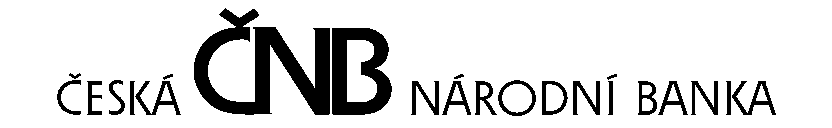 Projekt ID projektu„Název projektu“Realizační studieTento dokument obsahuje informace důvěrného charakteru a informace v něm obsažené jsou vlastnictvím České národní banky. Žádná část dokumentu nesmí být kopírována, uchovávána v dokumentovém systému nebo přenášena jakýmkoliv způsobem včetně elektronického, mechanického, fotografického či jiného záznamu a uveřejněna či poskytnuta třetí straně bez předchozí dohody a písemného souhlasu vlastníků.Některé názvy použité v tomto dokumentu mohou být registrovanými ochrannými známkami nebo obchodními značkami, které jsou majetkem svých vlastníků.Historie změnObsah1	Úvod	41.1	Účel dokumentu	41.2	Seznam pojmů a zkratek	41.3	Přehled použitých symbolů	41.4	Legislativa, technické normy a standardy	42	Návrh a popis realizace řešení	52.1	Popis současného a cílového stavu	52.2	Analýza funkčních požadavků	52.3	Analýza specifických požadavků	52.4	Analýza procesů a datových toků	52.5	Migrace nastavení a dat	52.6	Bezpečnost a osobní údaje	52.6.1	Analýza bezpečnostních požadavků	52.6.2	Autentizace a autorizace, řízení přístupu	52.6.3	Logování	52.6.4	Zabezpečení síťové komunikace a uložených dat	62.6.5	Ochrana osobních dat, soulad s legislativou (Compliance)	62.7	Návrh architektury technického řešení	62.8	Popis administrátorského a uživatelského rozhraní (GUI)	62.9	Integrace se systémovým prostředím objednatele	62.9.1	Požadavky na systémové prostředí	6Dodává zhotovitel / Poskytuje objednatel	62.9.2	Autentizace a autorizace, řízení přístupu	62.9.3	Administrace a řízení řešení	72.9.4	Systémové logování	72.9.5	Logování přístupu do Internetu	72.9.6	Zabezpečení síťové komunikace a uložených dat	72.9.7	Zálohování	72.10	Integrace řešení s IS ČNB	72.11	Způsob implementace do systémového prostředí ČNB, součinnost	73	Návrh projektové realizace	83.1	Detailní harmonogram realizace	83.2	Požadavky na součinnost (pro externí dodávku)	83.3	Akceptační testy	83.4	Školení	83.5	Dokumentace	84	Registr změn	9Pozn.: Hlavní kapitoly realizační studie jsou povinné, struktura podkapitol je doporučená a je možno ji rozšiřovat či upravovat dle potřeb projektu a nabízeného řešení.ÚvodÚčel dokumentu[Dokument realizační studie popisuje způsob realizace řešení včetně analýzy funkčních požadavků, softwarové architektury a systémových požadavků tak, aby byla prokázána realizovatelnost všech zadaných požadavků.]Seznam pojmů a zkratek  [Výčet klíčových zkratek a pojmů s jejich vysvětlením]Přehled použitých symbolů[Popis použitých grafických symbolů v dokumentu]Legislativa, technické normy a standardy[Seznam legislativy, standardů a norem používaných při realizaci řešení.]Návrh a popis realizace řešeníPopis současného a cílového stavu[Kapitola popisuje popis současného stavu (pokud existuje) a popis cílového stavu.]Analýza funkčních požadavků[Kapitola obsahuje mapování funkčních požadavků na cílové řešení. Popis tak ve stručné formě představuje způsob realizace jednotlivých funkčních požadavků.]Analýza specifických požadavků[Kapitola obsahuje mapování specifických požadavků na cílové řešení. Popis tak ve stručné formě představuje způsob realizace jednotlivých požadavků.]Analýza procesů a datových toků[Kapitola obsahuje analýzu procesů a toků dat spojených s provozem a využíváním cílového řešení, pro jejich grafické znázornění lze použít například UML Activity diagram, nebo BPMN (Business Process Model and Notation).]Migrace nastavení a dat[Kapitola obsahuje analýzu a namapování datových struktur původního a nově projektovaného řešení z hlediska jejich převoditelnosti a datové migrace (tj. jednoznačné srovnání datových objektů, které budou využívány při migraci dat mezi oběma systémy) a popis vlastní migrace. Na analýze se podílejí jak zadavatel, tak poskytovatelé obou systémů.]Bezpečnost a osobní údaje[Kapitola obsahuje popis řešení z hlediska bezpečnosti, integrity a důvěrnosti dat, použitých standardů atd. Zároveň zde budou zohledněny požadavky objednatele na bezpečnostní politiku nastavení proxy serveru vyplývajících z vnitřních předpisů objednatele. ]Analýza bezpečnostních požadavků [Podkapitola obsahuje analýzu bezpečnostních požadavků, pokud není uvedeno v kapitolách 2.2 a 2.3.]Autentizace a autorizace, řízení přístupu [V podkapitole je popsán princip řízení přístupů k informacím resp. informačním aktivům: jakým prostřednictvím přistupují interní a externí uživatelé, popis technických (aplikačních) účtů – bez časového omezení; způsob automatického blokování účtů uživatelů při ukončení zaměstnaneckého poměru v ČNB, povolené protokoly apod.]Logování[V podkapitole je popsán způsob logování a monitorování logů, napojení na SIEM.]Zabezpečení síťové komunikace a uložených dat[V podkapitole je popsán způsob, jak je zabezpečena síťová komunikace mezi servery a klientem a zabezpečení uložených dat – File-System / Database.]Ochrana osobních dat, soulad s legislativou (Compliance)[V podkapitole je popsán způsob, jak je zabezpečen soulad s legislativou – např. ZoKB, ISO20022 – případně podporuje procesy a požadavky spojené s GDPR apod. V případě, že navrhované řešení nebude splňovat nějaké legislativní požadavky, uvede se tato skutečnost v této kapitole včetně zdůvodnění proč.]Návrh architektury technického řešení[Kapitola popisuje globální architekturu navrhovaného řešení a fyzickou architekturu nasazení řešení v infrastruktuře ČNB s ohledem na jeho provoz, monitoring, zabezpečení, zálohování a archivaci atd.]Popis administrátorského a uživatelského rozhraní (GUI)[Kapitola obsahuje popis a použití grafického rozhraní pro administraci a použití cílového řešení.]Integrace se systémovým prostředím objednatele[Kapitola a následující kapitoly popisují integraci navrhovaného řešení do systémového prostředí objednatele, případně požadavky na jeho změny či doplnění. Níže uvedené podkapitoly jsou pouze návodné a neposkytují plný výčet – bude doplněno dle potřeb cílového řešení.]Požadavky na systémové prostředí[Podkapitola obsahuje SW a HW specifikaci pro dodávané řešení, případně požadavky na další HW či SW v systémovém prostředí ČNB. Součástí specifikace je i sizing HW prostředků pro účely implementace řešení. Různá prostředí provoz/test/vývoj/školení/atd. jsou popsána zvlášť.]Tabulka 1: HW specifikaceTabulka 2: SW specifikaceAutentizace a autorizace, řízení přístupu [V podkapitole je popsáno technické řešení, požadavky na napojení na adresářové služby systémového prostředí, použité postupy a protokoly, vytváření účtů a práv s nimi spojených apod.]Administrace a řízení řešení[V podkapitole je popsán způsob centrální správy řešení.]Systémové logování[V podkapitole je popsán způsob provozního logování a monitorování logů řešení, jejich napojení na SIEM.]Logování přístupu do Internetu[V podkapitole je popsán způsob logování uživatelských a jiných přístupů do Internetu, jejich kategorizace, uložení a objemy přenesených dat, životní cyklus dat v lozích (retence logů) apod.]Zabezpečení síťové komunikace a uložených dat[V podkapitole je popsán způsob zabezpečení protokolů a dat – šifrování, řízení přístupu apod.]Zálohování[V podkapitole je popsán způsob zálohování dat, konfigurací, backup/restore postupy (scénáře) apod.]Integrace řešení s IS ČNB[Kapitola obsahuje: popis možností integrace řešení s jednotlivými stávajícími a budoucími (projektovanými) IS ČNBdetailní popis rozhraní pro pravidelné, automatizované předávání a přebírání dat z/do IS ČNB.]Způsob implementace do systémového prostředí ČNB, součinnost [Kapitola obsahuje postup nasazení řešení do cílového prostředí s ohledem na stanovení příslušné součinnosti ze strany ČNB.]Návrh projektové realizaceDetailní harmonogram realizace[Harmonogram realizace uvádí rozpad realizace projektu do jednotlivých přírůstků (dílčích plnění), etap, fází a činností s ohledem na dodržení stanovených termínů/lhůt. Harmonogram musí obsahovat milníky pro předání řešení nebo jeho částí k akceptačnímu řízení.]Požadavky na součinnost (pro externí dodávku)[V kapitole je uveden rozsah kapacit požadovaných zhotovitelem po objednateli]Legenda:ID: jedinečný identifikátor požadované součinnostiPopis součinnosti: popis aktivit, požadovaných poskytovatelem po objednateliRozsah: odhadovaný rozsah požadovaných kapacit v čldČerpání: četnost, způsob čerpání kapacit např. 1x týdně; 2hod v PáAkceptační testy[V kapitole je uveden seznam všech připravovaných akceptačních testů, které kompletně ověří požadovanou funkcionalitu řešení a zodpovědnost za vypracování testovacích scénářů]Legenda:ID scénáře: jedinečný identifikátor testovacího scénářeTestovaná oblast: oblast testování např.: Personalistika, ….Testovací scénář: popis testovacího scénářeID požadavku: jedinečné identifikátory požadavků objednatele, které jsou daným testovacím scénářem ověřovány.Testovací scénář vypracovává: jméno/firma autora testovacího scénářeŠkolení[Kapitola detailněji popisuje způsob zajištění školení a proškolení příslušných pracovníků, okruh školených uživatelů a správců, kdo zodpovídá za zpracování školící dokumentace a pokud není uvedeno v harmonogramu, tak i předpokládané termíny školení]Dokumentace[V kapitole je uveden seznam technické, provozní a uživatelské dokumentace a zodpovědnost za její zpracování/aktualizaci.]Registr změn[V kapitole je uveden seznam změn oproti předběžné studii/zadávací dokumentaci, jejich akceptace a jejich dopady do projektu – časové, zdrojové a finanční.]VerzeDatum verzeAutorVedoucí projektu poskytovateleVedoucí projektu objednateleVerzeDatumAutorPopis změnyTermín/ZkratkaPopis/VýznamGrafický symbolVýznamČ. zákona/ČSN..... ISO......Název/PopisID Název požadavkuPopis realizacePoznámkaID Popis požadavkuPopis realizacePoznámkaPrvekTypVýkonRAMDisková kapacitaSíťové rozhraníPoznámkaPrvekHW001Virtuální server2 – 4 virtuální CPU,2 – 3 GHz4 – 8 GB15 GB100 MbpsDodává zhotovitel / Poskytuje objednatelPrvekHW002Fyzický server (logy)PrvekOSDatabázové službyAplikační službyZpůsob instalacePoznámkaPrvekSW001Windows Server 2008 R2 ENG x64Oracle client 10gMS IIS 7.5ASP.NET 3.5 SP1PrvekSW002MS Windows 7 Pro
MS Windows 10 Ent.n/aAgent pro autentizaci uživatele (Kerberos) k řešeníAutomatická, MSI balíček distribuovaný prostřednictvím GPOIDPopis součinnostiRozsahČerpáníIDtestuTestovaná oblastTestovací scénářID požadavku)Testovací scénář vypracováváID změnyPopis změnyAkceptovánaAno/NeRealizace (termín, zdroje a finance)